Múka z porasteného obiliaPríčinou tejto chyby je vlhké a daždivé počasie pri žatve. obilie začína klíčiť už na klasoch a uvoľnené enzýmy rozkladajú škrob a bielkoviny. Múka vyrobená z prerasteného obilia má zlý lepok a nehodí sa ani na varenie, ani na pečivo.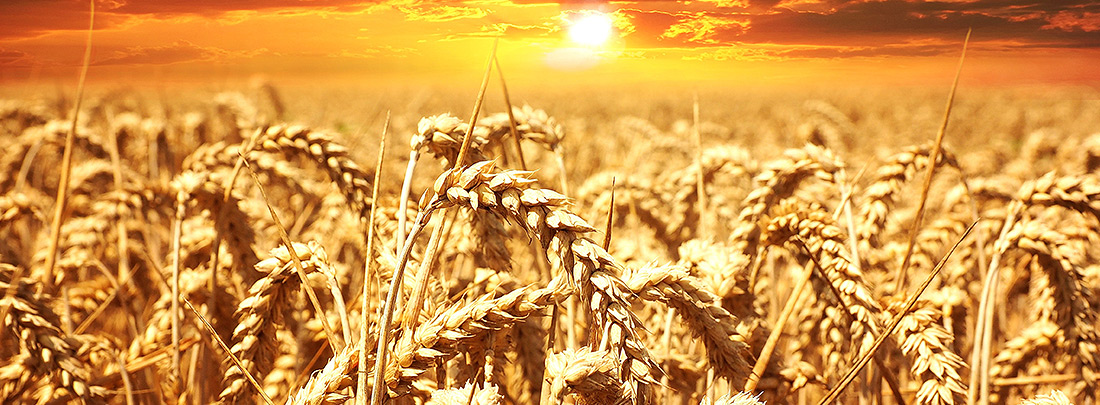 